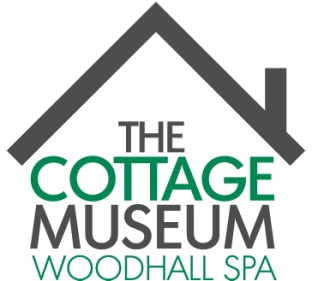 Volunteer Role DescriptionRole Title:Visitor Services Volunteer Role Purpose: Delivering a friendly welcome and engaging with a diverse audience. This is a stimulating and flexible role that will develop as the museum grows.  Role Description: (An Overview)Helping to provide a friendly and warm welcome to visitors arriving at the museum. Engaging with visitors inside the museum space. Answering general enquiries. Helping to promote the museum’s activities. Helping to maintain a safe environment. Selling admission tickets and dealing with shop sales.Recording sales and stock information on to the computer. Supporting guided tours. Role Reports To:Volunteer Co-ordinators - Gill Noble and Patricia Duke-CoxWhere:        Woodhall Spa Cottage Museum       Iddesleigh Road       Woodhall Spa        Lincolnshire       LN10 6SH.When: We expect volunteers to be able to commit to at least one half-day a month.Friday morning 10.30am - 1.30pm or Friday afternoon 1.30pm - 4.30pm in high season. Friday afternoon 12.30pm - 2.30pm or 2.30pm - 4.30pm in low season.  Interviews will be held on Friday 3rd March 2017.Volunteers must be able to attend a group training session w/c 27th March 2017.Duration:1st April 2017 - 29th October 2017 Qualities and skills we ask for: A friendly attitude and enthusiasm for interacting with members of the public.  Ability to work as a part of a team. An interest in the history of the village and surrounding area and a willingness to learn about the history of the Museum. Flexibility and ability to use own initiative. Computer literateThe role is open to all. We expect to engage a team of 8 volunteers and we welcome applications from people of all abilities, backgrounds and communities.  Our Commitment to you: As a Visitor Services Volunteer, you will have the opportunity to:Receive full training and support to fulfil the role. Develop your confidence and customer service skills. Learn about the history of the area and the Museum. Work as part of a team. Meet new people and take part in special activities organised for volunteers.We will: Treat you and all volunteers equally and fairly.Respect you as an individual and treat you courteously.Ensure that you have a safe working environment.Listen to your concerns if things are not going right.Recognise that you are a volunteer and that you have other commitments.What we want from you: To be the friendly face of the Museum and offer a warm and friendly welcome.Commit to the necessary training and give your time.Comply with our agreed policies and standards.Be professional and loyal to the Museum.Be fair and courteous to those around you.Talk to the Directors first if you have a problem.How to apply: To apply, please complete an Expression of Interest Form and either email it to: office@cottagemuseum.co.uk or post it to: Volunteer Co-ordinator, Woodhall Spa Cottage Museum, Iddesleigh Road, Woodhall Spa LN10 6SH. Please mark the envelope “Private & Confidential”. Deadline for applications is: Noon on Tuesday, 21st February 2017. 